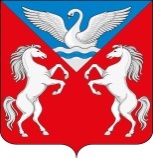 РОССИЙСКАЯ ФЕДЕРАЦИЯКРАСНОЯРСКИЙ КРАЙ КРАСНОТУРАНСКИЙ РАЙОН АДМИНИСТРАЦИЯ ЛЕБЯЖЕНСКОГО СЕЛЬСОВЕТА 
ПОСТАНОВЛЕНИЕТВ соответствии с частью 5 статьи 17 Федерального закона от 05.04.2013 № 44-ФЗ «О контрактной системе в сфере закупок товаров, работ, услуг для обеспечения государственных и муниципальных нужд, Устава Лебяженского сельсовета Краснотуранского района Красноярского краяПОСТАНОВЛЯЮ:Утвердить Порядок формирования, утверждения и ведения плановзакупок для обеспечения муниципальных нужд Лебяженского сельсовета Краснотуранского района Красноярского края согласно приложению.Контроль за выполнением настоящего постановления оставляю засобой.Опубликовать  постановление на сайте администрации Лебяженского сельсовета (lebyazhe-adm.gbu.su) и в     газете     «Ведомости органов местного самоуправления села Лебяжье».	4.  Настоящее постановление вступает в силу с 1 января 2019 года.Глава Лебяженского сельсовета                                               М.А. НазироваПриложение к постановлению администрации Лебяженского   сельсовета Краснотуранского района Красноярского краяот 16.01.2019 № 4-пПорядок формирования, утверждения и ведения планов закупок для обеспечения муниципальных нужд Лебяженского  сельсовета Краснотуранского района Красноярского краяНастоящий Порядок разработан в соответствии с Постановлением Правительства РФ от 21.11.2013 № 1043 «О требованиях к формированию, утверждению и ведению планов закупок товаров, работ, услуг для обеспечения нужд субъекта Российской Федерации и муниципальных нужд, а также требованиях к форме планов закупок товаров, работ, услуг» и устанавливает правила формирования, утверждения и ведения планов закупок для обеспечения муниципальных нужд Лебяженского  сельсовета Краснотуранского района Красноярского края.Планы закупок формируются по форме согласно приложению к настоящему Порядку и утверждаются в течение 10 рабочих дней:а)	муниципальными      заказчиками,    действующими    от     имениЛебяженского сельсовета Краснотуранского района Красноярского края (далее - муниципальные заказчики), после доведения до соответствующего муниципального заказчика объема прав в денежном выражении на принятие и (или) исполнение обязательств в соответствии с бюджетным законодательством Российской Федерации;б)	бюджетными учреждениями, созданными Лебяженским сельсоветом Краснотуранского района Красноярского края, за исключением закупок, осуществляемых в соответствии с частями 2 и 6 статьи 15 Федеральный закон от 05.04.2013 № 44-ФЗ «О контрактной системе в сфере закупок товаров, работ, услуг для обеспечения государственных и муниципальных нужд» (далее - Федеральный закон о контрактной системе), после утверждения планов финансово-хозяйственной деятельности.3. Планы закупок для муниципальных нужд Лебяженского сельсовета Краснотуранского района Красноярского края формируются лицами, указанными в пункте 2 настоящего Порядка, на очередной финансовый год и плановый период  с учетом следующих положений:а)	муниципальные заказчики в сроки, установленные главными распорядителями средств местного бюджета Лебяженского сельсовета Краснотуранского района Красноярского края (далее - местный бюджет), но не позднее сроков, установленных настоящим Порядком:-формируют планы закупок, исходя из целей осуществления закупок, определенных с учетом положений статьи 13 Федерального закона о контрактной системе и представляют их главным распорядителям средств местного бюджета для формирования на их основании в соответствии с бюджетным законодательством Российской Федерации обоснований бюджетных ассигнований на осуществление закупок - не позднее 1 августа текущего финансового года;-корректируют при необходимости по согласованию с главными распорядителями средств местного бюджета планы закупок в процессе составления проекта решения о местном бюджете до его утверждения;-при необходимости уточняют сформированные планы закупок, после их уточнения и доведения до муниципального заказчика объема прав в денежном выражении на принятие и (или) исполнение обязательств в соответствии с бюджетным законодательством Российской Федерации утверждают сформированные планы закупок и уведомляют об этом главного распорядителя средств местного бюджета;б)	учреждения, указанные в подпункте «б» пункта 2 настоящего Порядка, в сроки, установленные органами, осуществляющими функции и полномочия учредителя, но не позднее сроков, установленных настоящим Порядком:-формируют планы закупок, исходя из целей осуществления закупок, определенных с учетом положений статьи 13 Федерального закона о контрактной системе, при планировании в соответствии с законодательством Российской Федерации их финансово-хозяйственной деятельности и представляют органам, осуществляющим функции и полномочия их учредителя, для формирования на их основании в соответствии с бюджетным законодательством Российской Федерации обоснований бюджетных ассигнований на осуществление закупок - не позднее  1 июля текущего финансового года;-корректируют при необходимости по согласованию с органами, осуществляющими функции и полномочия их учредителя, планы закупок в процессе составления проекта решения о местном бюджете;-при необходимости уточняют планы закупок, после их уточнения и утверждения планов финансово-хозяйственной деятельности утверждают сформированные планы закупок и уведомляют об этом орган, осуществляющий функции и полномочия их учредителя;4. Одновременно с информацией, определенной частью 2 статьи 17 Закона о контрактной системе, в план закупок включается следующая дополнительная информация:-информация о закупках, осуществление которых планируется по истечении планового периода.Информация о закупках, осуществление которых планируется по истечении планового периода, включается в планы закупок муниципальных заказчиков в соответствии с бюджетным законодательством Российской Федерации.В этом случае информация вносится в планы закупок на весь срок планируемых закупок в графы «Объем финансового обеспечения (тыс. рублей)», «Количество (объем) планируемых к закупке товаров, работ, услуг».        5.План  закупок  на  очередной финансовый год и плановый периодразрабатывается путем изменения параметров планового периода утвержденного плана закупок и добавления к ним параметров 2-го года планового периода.6. Лица, указанные в пункте 2 настоящего Порядка, ведут планы закупок в соответствии с положениями Федерального закона о контрактной системе и настоящего Порядка. Основаниями для внесения изменений в утвержденные планы закупок в случаях необходимости являются:а)	приведение планов закупок в соответствие с утвержденными изменениями целей осуществления закупок, определенных с учетом положений статьи 13 Федерального закона о контрактной системе и установленных в соответствии со статьей 19 Федерального закона о контрактной системе требований к закупаемым товарам, работам, услугам (в том числе предельной цены товаров, работ, услуг) и (или) нормативных затрат на обеспечение функций муниципальных органов Лебяженского  сельсовета Краснотуранского района Красноярского края;б)	приведение планов закупок в соответствие с муниципальными правовыми актами о внесении изменений в муниципальные правовые акты о местных бюджетах на текущий финансовый год (текущий финансовый год и плановый период);в)	реализация федеральных законов, решений, поручений, указаний Президента Российской Федерации, решений, поручений Правительства Российской Федерации, законов субъектов Российской Федерации, решений, поручений высших исполнительных органов государственной власти субъектов Российской Федерации, муниципальных правовых актов, которые приняты после утверждения планов закупок и не приводят к изменению объема бюджетных ассигнований, утвержденных решением о местном бюджете;г)	реализация решения, принятого муниципальным заказчиком или юридическим лицом по итогам обязательного общественного обсуждения закупки;д)	использование в соответствии с законодательством Российской Федерации экономии, полученной при осуществлении закупки;е)иные случаи, установленные администрацией Лебяженского  сельсовета Краснотуранского района Красноярского края в порядке формирования, утверждения и ведения планов закупок.Приложениек Порядку формирования, утверждения и ведения планов закупок для обеспечения муниципальных нужд Лебяженского сельсовета Краснотуранского района Красноярского краяФорма плана закупок товаров, работ, услуг для обеспечения муниципальных нуждна 20__ финансовый год и плановый период 20__ и 20__ годов_____________________________________             ___________                                     "__" ___________ 20___ г.(Ф.И.О., должность руководителя                                           (подпись)                                                                (дата утверждения)уполномоченного должностного лица заказчика)                                                                                                 МП  16.01.2019г.            с. Лебяжье                                                                №  4-пОб установлении Порядка формирования, утверждения и ведения планов закупок для обеспечения муниципальных нужд  Лебяженского сельсовета Краснотуранского района  Красноярского края.Об установлении Порядка формирования, утверждения и ведения планов закупок для обеспечения муниципальных нужд  Лебяженского сельсовета Краснотуранского района  Красноярского края.Об установлении Порядка формирования, утверждения и ведения планов закупок для обеспечения муниципальных нужд  Лебяженского сельсовета Краснотуранского района  Красноярского края.ДатаКодыДатаНаименование муниципального заказчика, бюджетного, автономного учреждения или муниципального унитарного предприятияпо ОКИООрганизационно-правовая формаИННКППНаименование публично-правового образованияпо ОКОПФМестонахождение (адрес), телефон, адрес электронной почты                                    по ОКТМОВид документа (базовый (0); измененный (порядковый код изменения)изменения№п/пИдентификационныйкодзакупкиЦель осуществлениязакупкиЦель осуществлениязакупкиОбъектзакупкиОбъектзакупкиОбъем финансовогообеспечения (тыс. рублей)Объем финансовогообеспечения (тыс. рублей)Объем финансовогообеспечения (тыс. рублей)Объем финансовогообеспечения (тыс. рублей)Объем финансовогообеспечения (тыс. рублей)ЕдиницаизмеренияобъектазакупкиЕдиницаизмеренияобъектазакупкиКоличество (объем)планируемых к закупкетоваров, работ, услугКоличество (объем)планируемых к закупкетоваров, работ, услугКоличество (объем)планируемых к закупкетоваров, работ, услугКоличество (объем)планируемых к закупкетоваров, работ, услугКоличество (объем)планируемых к закупкетоваров, работ, услугСроки(периодичнрость)осуществленияпланируемыхзакупокДополнител.информация в соответствии спунктом 7 части 2 статьи 17Федерального закона «О контрактнойсистеме в сфере закупок товаров, работ, услуг для обеспечения муниципальных нужд»Информацияо проведен.обществен. обсуждения закупки (да или нет)Обоснованиевнесенияизменений№п/пИдентификационныйкодзакупкиЦель осуществлениязакупкиЦель осуществлениязакупкиОбъектзакупкиОбъектзакупкивсе-го     в том числе          в том числе          в том числе          в том числе     ЕдиницаизмеренияобъектазакупкиЕдиницаизмеренияобъектазакупкивсего       в том числе          в том числе          в том числе          в том числе     Сроки(периодичнрость)осуществленияпланируемыхзакупокДополнител.информация в соответствии спунктом 7 части 2 статьи 17Федерального закона «О контрактнойсистеме в сфере закупок товаров, работ, услуг для обеспечения муниципальных нужд»Информацияо проведен.обществен. обсуждения закупки (да или нет)Обоснованиевнесенияизменений№п/пИдентификационныйкодзакупкиНаименован.мероприятиямуниц.программы либо непрограм.направлениядеятельности (функции, полномочия)ожидаемыйрезультатреализациимероприятия муниципальной программы<**>наименование описание все-гонатекущийфинансовыйгоднаплановыйпериоднаплановыйпериодпоследующиегодыкодпоОКЕИнаименованиевсего  натекущийфинансовыйгоднаплановыйпериоднаплановыйпериодпоследующиегодыСроки(периодичнрость)осуществленияпланируемыхзакупокДополнител.информация в соответствии спунктом 7 части 2 статьи 17Федерального закона «О контрактнойсистеме в сфере закупок товаров, работ, услуг для обеспечения муниципальных нужд»Информацияо проведен.обществен. обсуждения закупки (да или нет)Обоснованиевнесенияизменений№п/пИдентификационныйкодзакупкиНаименован.мероприятиямуниц.программы либо непрограм.направлениядеятельности (функции, полномочия)ожидаемыйрезультатреализациимероприятия муниципальной программы<**>наименование описание все-гонатекущийфинансовыйгоднапервыйгоднавторойгодпоследующиегодыкодпоОКЕИнаименованиевсего  натекущийфинансовыйгодна  пер-вый год на  второй год последующиегодыСроки(периодичнрость)осуществленияпланируемыхзакупокДополнител.информация в соответствии спунктом 7 части 2 статьи 17Федерального закона «О контрактнойсистеме в сфере закупок товаров, работ, услуг для обеспечения муниципальных нужд»Информацияо проведен.обществен. обсуждения закупки (да или нет)Обоснованиевнесенияизменений12345678910111213141516171819202122                              Итого по коду БК                              Итого по коду БК                              Итого по коду БК                              Итого по коду БК                              Итого по коду БК                              Итого по коду БКXXXXXXXXXXX     Итого объем финансового обеспечения,     предусмотренного на заключение контрактов        Итого объем финансового обеспечения,     предусмотренного на заключение контрактов        Итого объем финансового обеспечения,     предусмотренного на заключение контрактов        Итого объем финансового обеспечения,     предусмотренного на заключение контрактов        Итого объем финансового обеспечения,     предусмотренного на заключение контрактов        Итого объем финансового обеспечения,     предусмотренного на заключение контрактов   XXXXXXXXXXX